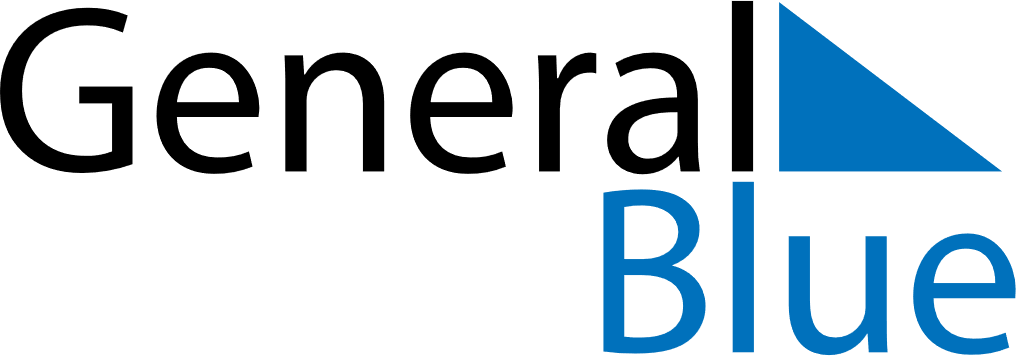 March 2021March 2021March 2021LiechtensteinLiechtensteinSUNMONTUEWEDTHUFRISAT1234567891011121314151617181920Saint Joseph2122232425262728293031